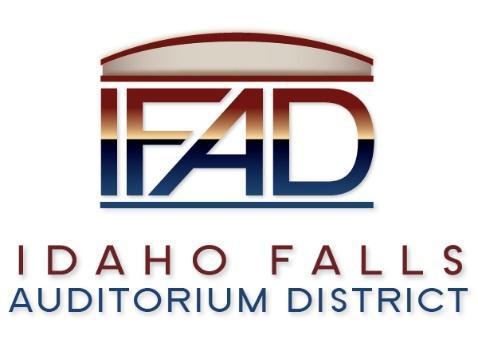 Board of Directors Special MeetingFriday 1, March 2019, 7:00 a.m.Location:  Idaho Falls Auditorium District Office467 Constitution Way Idaho Falls, Idaho 83405Attendees: Terri Gazdik, Bob Nitschke, Doug Swanson, Steve Vucovich, Mark Fuller, Salem ThomasCall to Order – At 7:02 a.m.Approve agenda – Motion to approve the agenda. Seconded. Motion passes.Executive Session - Idaho Code Section 74-206 (1) (a) To consider hiring a staff member wherein the respective qualities of individuals are evaluated in order to fill a vacancy. Roll call vote – all in favor.Action Item – action taken on matters discussed in Executive Session – none.Adjournment from Public Session – 7:45 a.m.